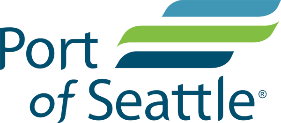 Sustainable Century AwardsInformation PacketSeattle-Tacoma International Airport (SEA)This annual awards program encourages continuous support for sustainability initiatives by recognizing accomplishments that demonstrate sustainability and equity leadership at Port of Seattle SEA Airport properties and support the Port’s Century Agenda goals.Between January 5, 2022 and February 2, 2022, the Port of Seattle will accept nominations for the annual Seattle‐Tacoma International Airport Sustainable Century Awards for actions completed in 2020 and 2021.This year’s awards include two new recognition opportunities:Equity, Diversity, and InclusionEquitable COVID Pandemic RecoverySee award category details for intent, criteria, and examples. How to applyComplete and submit the attached nomination form with supporting documentation via email to enviroawards@portseattle.org. All nominations must be submitted NO LATER THAN 5:00 pm PST on February 2, 2022. Late nominations will not be considered eligible.BackgroundThe Port of Seattle recognizes outstanding environmental accomplishments of SEA Airport customers, tenants, non-profits, and partners with the annual Sustainable Century Awards. Award recipients demonstrate environmental leadership in the aviation industry and are crucial partners in helping the Port achieve its environmental stewardship, sustainability, and equity goals.The Port will announce recipients during a Port Commission meeting in April 2022, to coincide with Earth Day. Recipients will receive a commemorative plaque, recognition through Port press and website announcements, and additional publicity through Port media channels.Submit questions and nominations to:Jeremy WebbPort of Seattle, Aviation Environmental ProgramsSeattle-Tacoma International AirportP.O. Box 68727, Seattle, WA 98168E-mail: enviroawards@portseattle.org, Mobile: (206) 849-1081Frequently Asked QuestionsWhat types of activities are eligible?The Port will accept nominations for any project, process or activity that demonstrates environmental sustainability and equity leadership in the aviation industry at SEA Airport. Customers, tenants, non-profits, and partners operating or providing services or supplies to the aviation industry at SEA Airport are eligible to apply. Interested parties may nominate themselves or others. What Award Categories are available?Environmental Performance: The nominee’s activity results in a direct measurable benefit to the environment.Environmental Education and Outreach: The nominee’s activity increased awareness of environmental stewardship and/or raised awareness of environmental issues and practices and is expected to accrue future direct benefits to the environment, economy, and community.Environmental Innovation: The nominee’s activity highlights a creative approach to identifying and/or solving an environmental issue and results in a measurable direct or projected benefit to the environment.Equity, Diversity, and Inclusion (New): The nominee’s activity results in a direct, measurable benefit to historically marginalized communities (e.g., communities of color and immigrant and refugee communities).Equitable COVID Pandemic Recovery (New): The nominee’s activity demonstrates leadership supporting an equitable COVID pandemic recovery while maintaining or advancing sustainability initiatives.Award category descriptions, examples, and evaluation criteria are listed on pages 6 through 10. A panel of Port staff will review nominations and select award recipients. The Port may select one or more award recipients depending on the quality and quantity of nominations.What award types are available?The Port may issue two award types to allow specific recognition opportunities for small businesses.  In both cases, awards recognize accomplishments in at least one category:Sustainable Century Award
Our traditional award for medium and large businesses, non-profits, and partners. Small Business Award
This award is for small, minority/women-owned, or disadvantaged businesses, non-profits, and partners.  The Port may also recognize nominations with an Honorable Mention to highlight notable accomplishments that demonstrate meaningful support for Port sustainability objectives but do not receive top honors.Who can be nominated?The Port encourages nominations from eligible businesses of all sizes, including small, minority-owned, women-owned, or disadvantaged businesses. Customers, tenants, non-profits, and partners operating and/or providing services or supplies to the aviation industry at SEA Airport are eligible. Anyone can submit a nomination on behalf of themselves or another organization. How do I submit a nomination?Complete and submit the attached nomination form with supporting documentation via email to enviroawards@portseattle.org. All nominations must be submitted no later than 5:00 pm on February 2, 2022. Late nominations will not be eligible for award.When and where will award recipients be announced?The Port will announce award recipients in April 2022 and recognize their accomplishments during a public Port of Seattle Commission Meeting around Earth Day, April 22, 2022.Nomination FormSEA Sustainable Century AwardsCheck all appropriate award categories for your nomination. Category descriptions, award criteria and examples are shown in the following pages:  Environmental Performance  Environmental Education and Outreach  Environmental Innovation  Equity, Diversity, and Inclusion  Equitable COVID Pandemic RecoveryProvide your contact and business information:Small, minority-owned, women-owned, or disadvantaged business classification (if applicable):Describe accomplishments and provide supporting documentation:Using the form below, describe the nominee's accomplishments and why it should receive recognition through these awards. Please limit your description to two (2) pages. You may attach supporting documentation of up to four (4) additional pages.  For nominees in the Equity, Diversity, and Inclusion award category:Describe the nominee’s efforts to engage a diversity of communities and stakeholders in this project. In other words, what is the nominee’s approach to community engagement, and what did the nominee do to include the voices, feedback, and ideas of historically marginalized communities and stakeholders in this project?Describe how the nominee incorporates equity, diversity, and inclusion (EDI) into their work and specifically into this project/activity. Why is EDI important to environmental sustainability?Award CategoriesSEA Sustainable Century AwardsCategory: Environmental PerformanceThe nominee’s activity results in a direct measurable and sustainable environmental benefit.Criteria:Demonstrates benefit to the environment and improvement in the nominee’s environmental performance through quantitative “before and after” data.Improves the quality of the air, water, land and/or natural resources.Reduces or remedies environmental impacts and pollution on communities and sensitive habitats.Is not required by law, regulation, or permit, and is not undertaken simply to bring the nominee up to minimum compliance standards.Will result in economic, employment, and community benefits, and contribute to making the nominee’s operation a sustainable enterprise.Can be transferred or taught to staff at other organizations or the Port.Example activities:Energy/ClimateReduced energy use and/or increased renewable energy sources in regionReduced greenhouse gas emissions in regionDecreased greenhouse gas emissions or vehicle trips from employee commutingAdoption of construction methods or materials with documented reduction in embodied carbonCompleted a plan for implementing energy conservation, fuel efficiency, renewable resource transition, or greenhouse gas reduction over a set timelineLaunch a zero-emission technology demonstration projectSwitch to renewable fuels for equipment or fleet vehiclesConduct an emissions inventory to determine a baseline and set reduction targetsMeets a threshold of 50%, 75% or 100% use of renewable energy or fuels in local or regional operationsWaterReduced water useImproved quality of water discharged to surface streamsWasteReduced waste generationIncreased recycling or other waste diversion strategiesIncreased food waste recovery through prevention, donation, or composting/anaerobic digestionEliminated or reduced single-use plasticsPrioritized reusable products or packaging to prevent wasteReduced hazardous/universal waste generationPollution/RemediationCompleted a voluntary environmental cleanup projectEnhanced air quality by decreasing airborne particulatesNatural Resources/HabitatCompleted an environmental restoration or enhancement projectInstalled native riparian or upland vegetation with habitat value that also filters storm waterCategory: Environmental Education and OutreachThe nominee’s activity increased awareness of environmental stewardship and/or raised awareness of environmental issues and practices and is expected to accrue future direct benefits to the environment, economy, and community.Criteria:Will result in potential long-term benefits to the environment.Contributes to environmental education and awareness.Informs and educates others about environmentally responsible practices or empowers others to enhance the quality of the environment for local and regional communities.Is not required by law, regulation, or permit, and is not undertaken simply to bring the tenant, business, or organization up to minimum compliance standards.Will result in measurable and sustainable economic and community benefits.Promotes public awareness or education, or the activity includes employee training or technology transfer of new techniques, practices, and initiatives.Can be transferred or taught to staff at other organizations or the Port.Example activities:Exemplary employee training program or outreach to encourage adoption of sustainable commute benefitsPublic education awareness programsPublic outreach programs that emphasize environmental sustainability within tenant leased space or directed at improving aviation industry practicesInvolvement in groups that support community, watershed management, schools, youth, or equity/diversity/inclusionInvolvement with the Port on key environmental projects or activitiesCategory: Environmental InnovationThe nominee’s activity highlights a creative approach to identifying and/or solving an environmental issue and results in a measurable direct or projected benefit to the environment.Criteria:Displays innovation and shows success in the context of how, where, what, or when it was applied on aviation properties.Contributes to the nominee’s environmental performance. Note that the innovation might not have been primarily applied to improve environmental performance, but ultimately did, or is projected to result in a benefit to the environment.Results in a measurable direct or projected benefit to the environment, and improvement in the nominee's environmental performance through quantitative “before and after” data.Demonstrates new, effective, and potentially scalable techniques or actions to improve the quality of the air, water, land, habitat, and/or natural resources.Reduces negative effects and disruption of sensitive habitats and at-risk plants and animals.Reduces environmental impacts and pollution on communities and sensitive habitats.Is not required by law, regulation, or permit, and is not undertaken simply to bring the tenant, business, or organization up to minimum compliance standards.Will result in economic and community benefits and contributes to making an organization or tenant’s operation a sustainable enterprise.Can be transferred or taught to staff at other organizations or the Port.Example activities:Design for a new or remodeled facilityConstruction techniquesOperational procedures or changesMaterial usesInvolvement with community stakeholders that resulted in an innovative business approachDesign or use of equipment or suppliesA change in a typical business procedure or processA new commute benefit or program that helps employees get to work more sustainablyCategory: Equity, Diversity, and InclusionThe nominee’s activity results in a direct, measurable benefit to historically marginalized communities (e.g., communities of color and immigrant and refugee communities). Criteria:Displays specific, strategic community engagement plan to involve historically marginalized communities in some or all of the activity/project and can articulate why the level of community involvement was chosen.Results in a measurable, direct benefit to historically marginalized communities.Historically marginalized communities were involved, in some capacity, in the planning, creation, and/or execution of the project.Is not required by law, regulation, or permit, and is not undertaken simply to bring the nominee up to minimum compliance standards.Will result in economic and community benefits, especially for historically marginalized communities, and contributes to making the nominee’s operation a sustainable enterprise.Contributes to the nominee’s internal efforts to model and practice equity, diversity, and inclusion.Examples activities:Ways to engage diverse communities (e.g., community outreach strategies, translated materials, community input and involvement in the project)Operational procedures or changes to make activities more accessible and inclusive Involvement with community stakeholders that resulted in a community-drive approachA change in data collection to understand community vulnerabilities across different demographics, especially raceA change in business procedure or process to build awareness, understanding, and analysis among nominee’s employees regarding the connecting between environmental sustainability and racial equityCategory: Equitable COVID Pandemic RecoveryThe nominee’s activity demonstrates leadership supporting an equitable COVID recovery while maintaining or advancing sustainability initiatives.  This award category intends to recognize individuals as well as tenant and organizational leaders who have risen to the challenge with innovative, compassionate, and socially conscious responses. These actions can improve recovery outcomes by building resilience, promoting healthy and safe communities, and restoring customer confidence in travel, tourism, and trade while maintaining or advancing sustainability.Criteria:Implement COVID safety protocolsPrioritize employee, customer, and public healthSupport crisis recoveryResponsibly restore customer confidence in travel, tourism, and tradeIntegrate Equity, Diversity, and Inclusion principlesMaintain or advance new sustainability initiativesExample activities:Overcame technological, financial, or operational challenges due to COVID-19 pandemic, to deliver measurable environmental benefit Developed and deployed new technology or technique for achieving environmental protection in response to COVID-19 pandemic Adopted long-term (post-pandemic) policies to achieve environmental outcomes through flexible work arrangements, including telecommutingPolicies must consider the needs of shift workers, workers with families, and access to network and technology resourcesImplemented outdoor education or stewardship programs to promote employee wellness and create opportunities for interpersonal interaction in COVID-safe outdoor settingName of nominee business/organization:Name of nominee business/organization:Name of nominee business/organization:Name of nominee business/organization:Name of nominee business/organization:Name of nominee business/organization:Name of nominee business/organization:Type of aviation-related business in which the nominee is engaged:Type of aviation-related business in which the nominee is engaged:Type of aviation-related business in which the nominee is engaged:Type of aviation-related business in which the nominee is engaged:Type of aviation-related business in which the nominee is engaged:Type of aviation-related business in which the nominee is engaged:Type of aviation-related business in which the nominee is engaged:Nominee street address:City, State:City, State:City, State:Zip:Nominee e-mail address:Nominee location at SEA Airport (if applicable):Nominee location at SEA Airport (if applicable):Nominee location at SEA Airport (if applicable):Nominee location at SEA Airport (if applicable):Nominee location at SEA Airport (if applicable):Nominee contact (first and last name, pronouns):Nominee contact (first and last name, pronouns):Nominee contact (first and last name, pronouns):Nominee phone number:Nominee phone number:Nominee phone number:Nominee contact position and/or title:Nominee contact position and/or title:Nominee contact position and/or title:Nominee contact position and/or title:Nominee contact position and/or title:Nominee contact position and/or title:Nominee contact position and/or title:Name, organization, and phone number of person submitting nomination (if different from above):Name, organization, and phone number of person submitting nomination (if different from above):Name, organization, and phone number of person submitting nomination (if different from above):Name, organization, and phone number of person submitting nomination (if different from above):Name, organization, and phone number of person submitting nomination (if different from above):Name, organization, and phone number of person submitting nomination (if different from above):Name, organization, and phone number of person submitting nomination (if different from above):